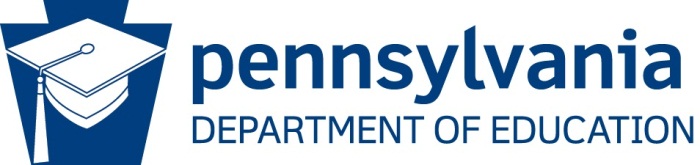 Lane Changes and Small CarsUnderstanding the Difficulty Seeing Small Cars and MotorcyclesSupplies: Black videocassette jacket; dark painted pencil; paper and pencil for students.Instructions: Part 1	Hold the videocassette and the pencil together in one hand in view of the class for five (5) seconds.Make sure the pencil is along and against the edge of the cassette.After 5 seconds, put both objects down where students cannot see them.Part 2	Ask students to use their paper and pencil to write down what they saw in your hand.•	After they have written down their responses, solicit feedback.•	Most will have seen the cassette, but very few will have noticed the pencil.Part 3	Emphasize that small objects (motorcycles) are difficult to see unless a systematical search is used.•    Hold up the cassette and pencil again and point out how much easier it is to see the pencil when looking for it.Lane Changes, Passing, and TurningSupplies: Scooter boards; road signs; tape for lane markings; steering wheels; instruction cards; visor (advisor).Instructions:Part 1Mark off hallways with tape showing various lanes. (One-way, Two-way, Turn lanes)Part 2Pair students in groups of two.  Give each group 1 scooter, a steering wheel and an instruction card.Part 3Students “drive” the scooters following all road rules.  One students pushes the other drives.Some students driver slow, others drive faster.  Practice lane changes, passing, etc.Part 4Advisor (person with the Visor) issues tickets for illegal driving.Part 5Discuss experience in classroom after several minutes of the activity.